Polfinalni turnir za dekleta v košarkiKošarkarska ekipa deklet bo v torek, 4. marca 2014 nastopila na polfinalnem turnirjudržavnega prvenstva srednjih šol v košarki, ki bo izvedeno v naši športni dvorani.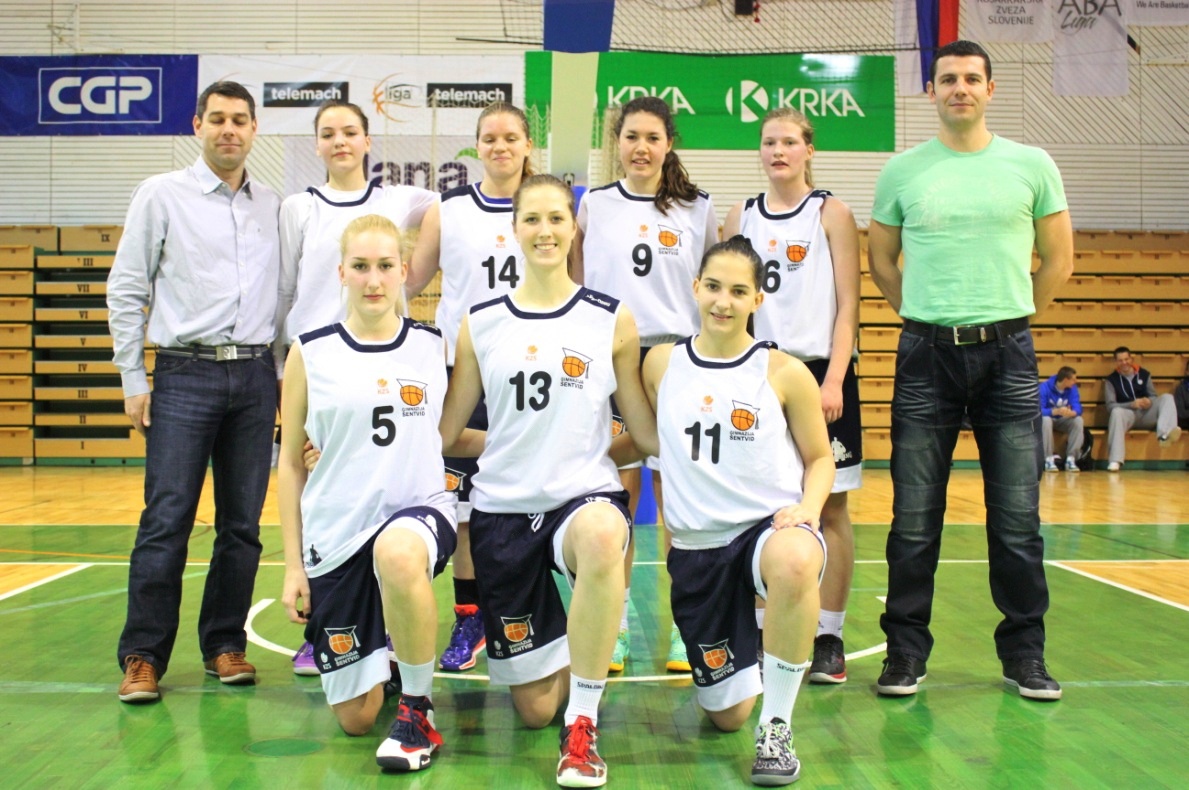 